ACERetirement Dinner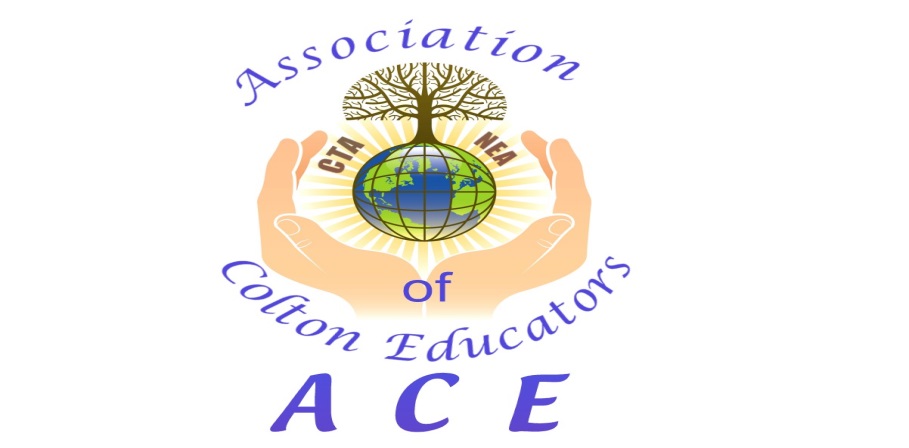 National Orange Show Event CenterValencia RoomParking located at Gate 9June 1, 20186 pm – 8 pm~ Must RSVP BY May 22 ~(No exceptions)Email the ACE Office at aceteach@aol.com  or Call Jessica at (909) 825-0332Cost $30 per person Make checks payable to ACEReturn payment and bottom portion to ACE